WEEKS 4 AND 5. LEAFLET OF A CITY OR A (PART OF A) COUNTRY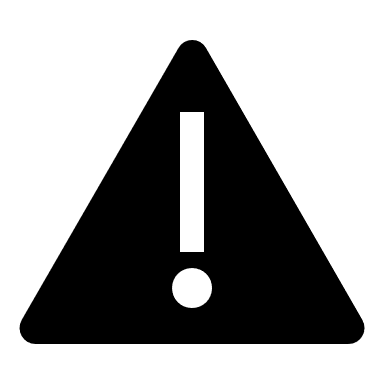 Due date (data màxima d’entrega): 17th MayThis time you have two weeks to do the task!!Hi everybody!I hope you’re fine!! We’re going to finish unit 5. These two weeks, you’re going to create a travel brochure of a place you want.   These weeks you have to do only 1 activity (writing)Aquestes dues setmanes heu de triar un país, una part d’un país o una ciutat (el que preferiu) i fer un tríptic turístic (un full amb informació del lloc). Ha d’ocupar un full de paper per davant i per darrere. What do you have to include in it?Name of the city / country…+ a title that is attractive (per fer que la gent vulgui visitar el lloc). A short description of the place.Location and how to get there (you can include a map)Photos or drawings of the placeInformation about what you can do in the place (monuments, museums, important streets, parks, outdoor activities like sports, typical food…)Information of interest (like restaurants, hotels, timetables of the places to visit…)Other information that you think it is importantExamples: 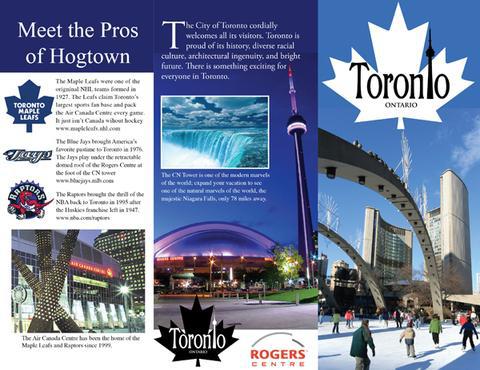 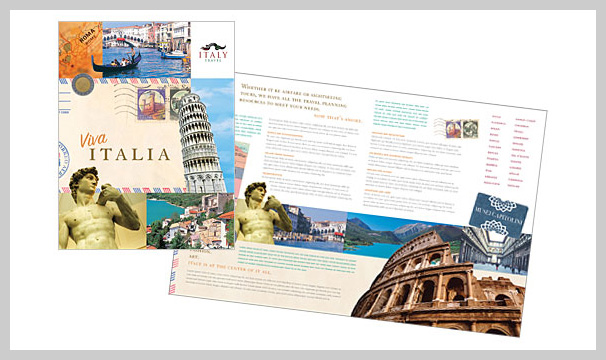 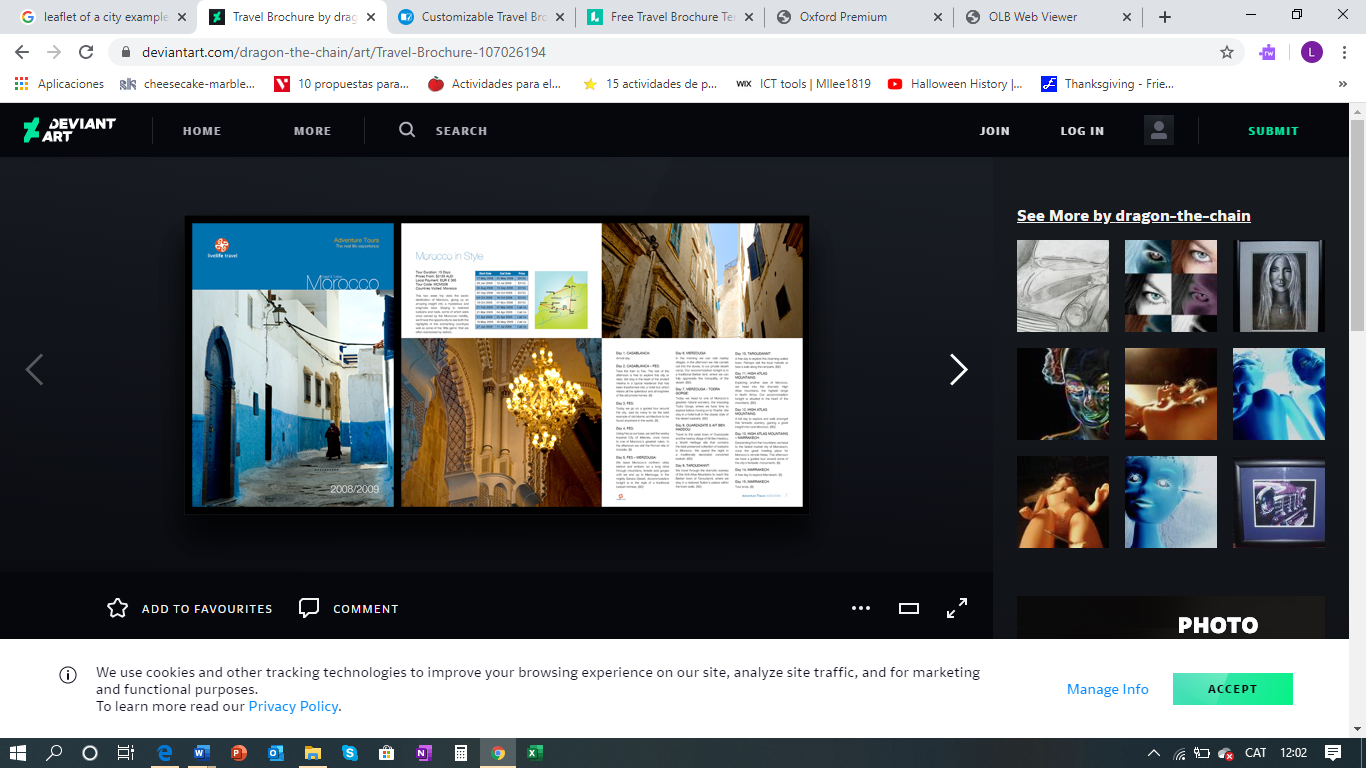 You also have an example in your student’s book, on page 69. Here are the pictures. 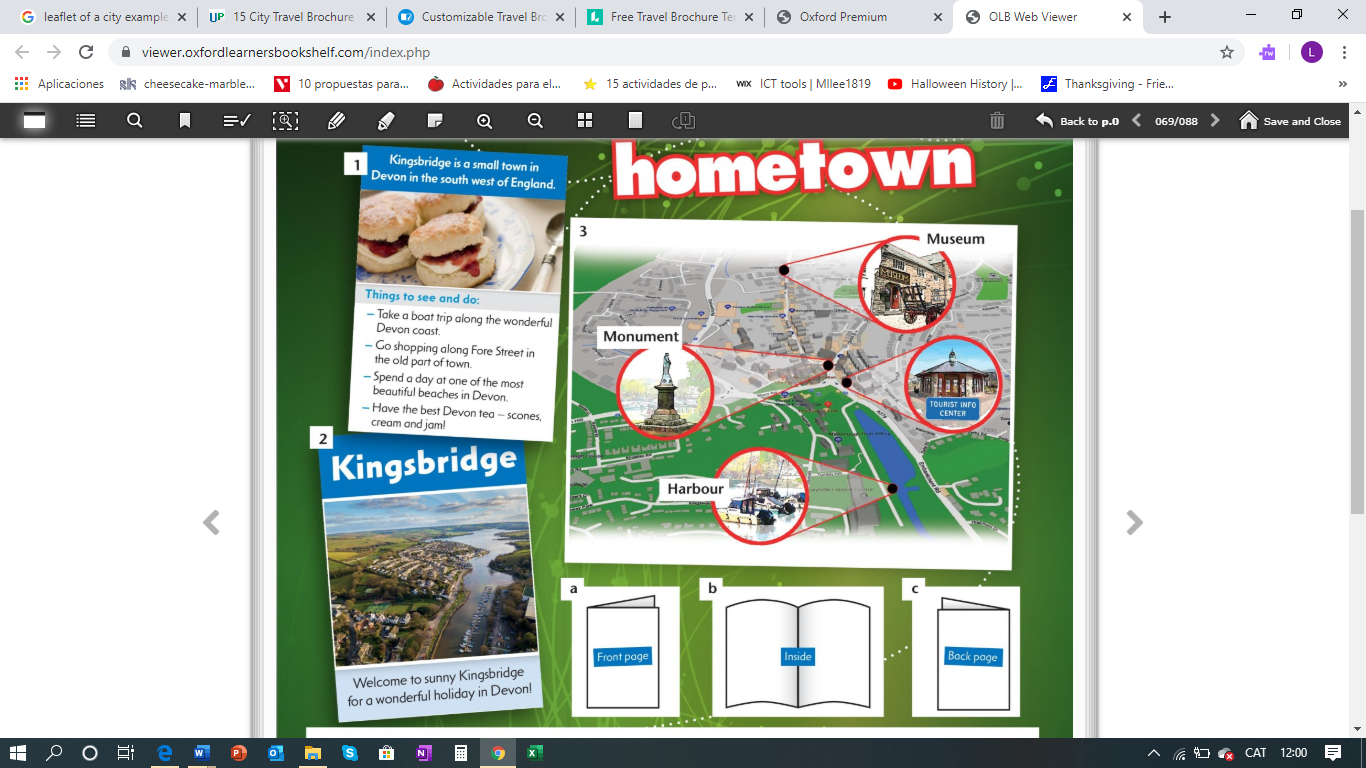 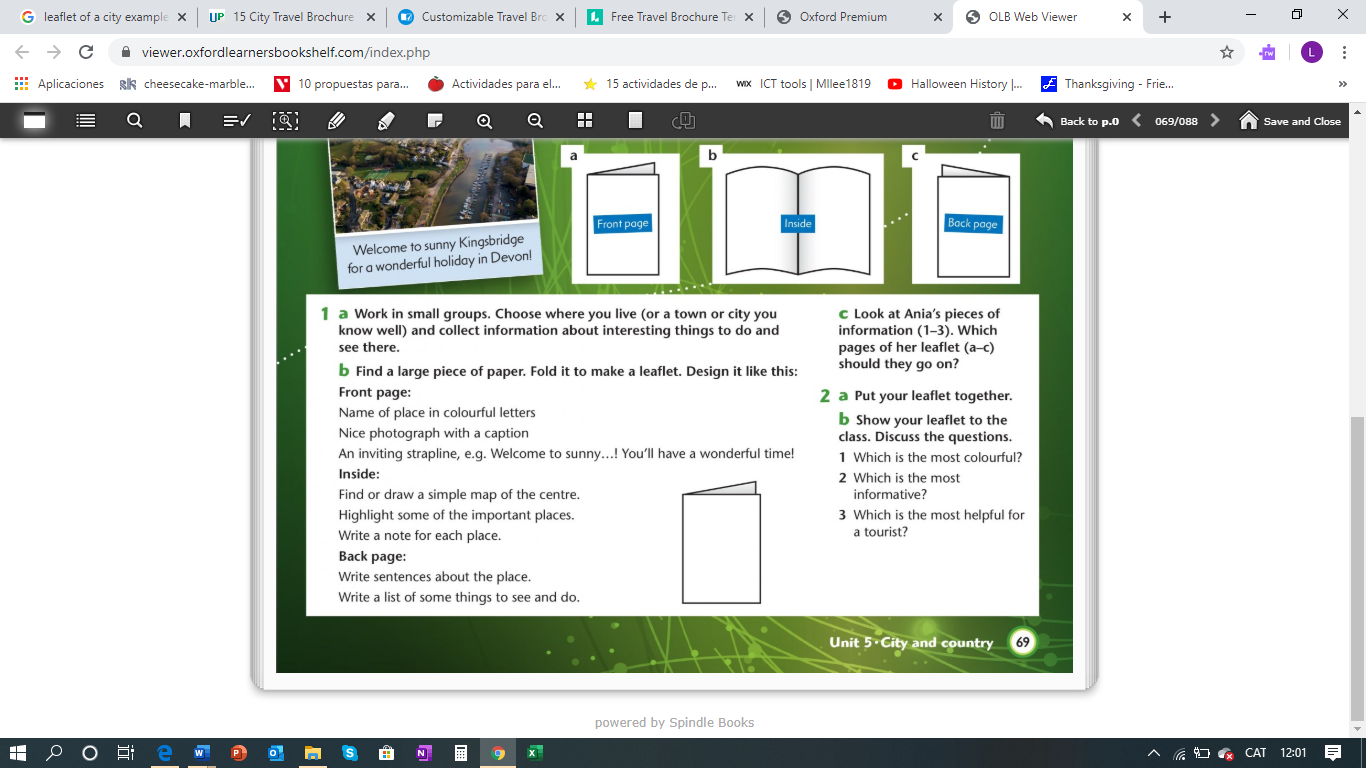 Follow these steps: Choose a part of the country, a whole country or a city.Look for information about the place and decide what information you want to use in your travel brochure (what monuments, things to do, information of interest…?). Design the travel brochure (how many parts is it going to have? what pictures, drawings, maps are you going to include?). It must be beautiful and attractive for tourists.  Write the information in the brochure. And send it to me! Com podeu fer el disseny??Si el feu a ordinador, aquí teniu unes quantes pàgines on trobareu plantilles gratis per utilitzar: https://www.flipsnack.com/templates/brochures/travelhttps://www.lucidpress.com/pages/templates/brochures/travel-brochures?source=bloghttps://www.canva.com/templates/search/travel-brochures/També el podeu fer amb una altra aplicació que conegueu o al Word, fent el disseny vosaltres (pot estar dividit en tres columnes, com un tríptic o els dos fulls de paper sense dividir). Si no teniu ordinador o no el podeu utilitzar, podeu fer-lo a mà. Si teniu problemes, envieu-me un correu o en parlem a la trobada pel ZOOM.Grup A-B: DIMECRES 12:30-13:00Grup C-D: DIMECRES 12:00-12:30EMAIL: laia.montge@gmail.com